緩和ケアとはがんと診断された時から行う身体的・精神的な苦痛を和らげるためのケアです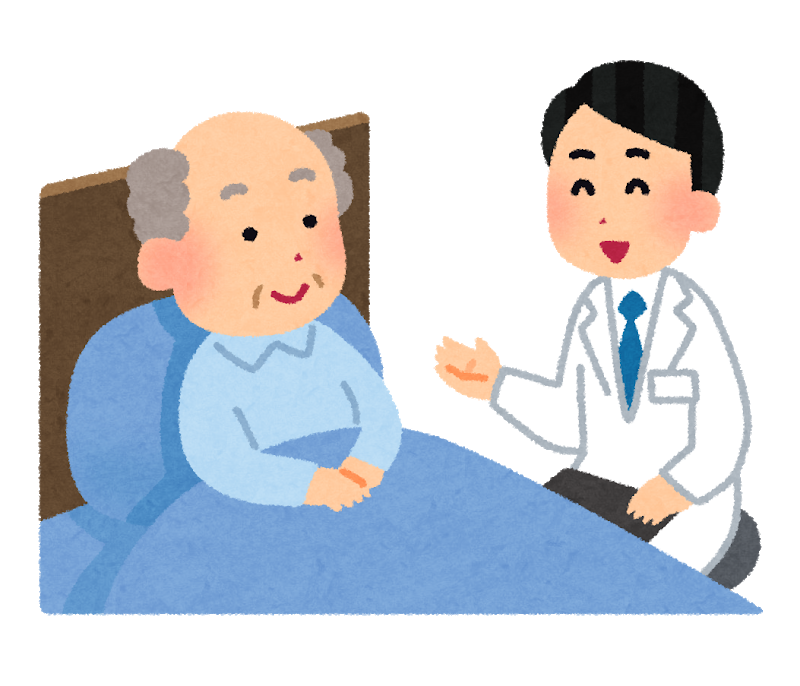 日時 ： ６月２８日（金）１５：３０～１７：００内容 ：  緩和ケアについての講演、質疑応答、参加者によるグループワーク　等　